DISPÕE SOBRE A OBRIGATORIEDADE DO MUNICÍPIO COMUNICAR A CÂMARA MUNICIPAL E PUBLICAR TODOS OS TERMOS DE AJUSTAMENTO DE CONDUTA (TACs)  QUE VENHAM A SER CELEBRADOS ENTRE O EXECUTIVO MUNICIPAL E QUAISQUER OUTROS ORGÃOS OU INSTITUIÇÕES.A Câmara Municipal de Tangará da Serra, Estado de Mato Grosso, no uso das atribuições que lhe são conferidas por Lei, e tendo em vista o disposto no Artigo 45 e demais disposições do Regimento Interno, apresenta para apreciação e deliberação do Soberano Plenário o seguinte Projeto de Lei:Art. 1º Fica o Executivo Municipal obrigado em até 15 dias, encaminhar cópia integral à Câmara Municipal e disponibilizar em link próprio no site da Prefeitura todos os Termos de Ajustamento de Conduta – TAC que venham a ser firmados após esta lei, a fim de dar maior publicidade nas ações do Executivo Municipal.Art. 2º Esta Lei entra em vigor na data de sua publicação.Plenário das Deliberações “Daniel Lopes da Silva”, Câmara Municipal de Tangará da Serra, Estado de Mato Grosso, aos vinte e três dias do mês de março do ano de dois mil e vinte e um.Ver. Prof. Sebastian“Lutar pelo bom, pelo justoe pelo melhor do mundo”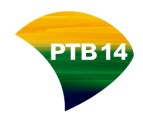 JUSTIFICATIVA		De acordo com a Constituição Federal, artigo 37, o Poder Público deve agir com a maior transparência possível, a fim de que munícipes tenham, a qualquer momento, conhecimento das ações que os administradores públicos estão tomando, seguindo assim o “Princípio da Publicidade”. O presente Projeto de Lei tem a finalidade de tornar de conhecimento público todos os Termos de Ajustamento de Conduta – TACs que venham a ser celebrados entre o Executivo Municipal e quaisquer outros órgãos ou instituições por meio do envio de cópia integral desses TACs à Câmara Municipal e disponibilização de link no site da Prefeitura Municipal, proporcionando maior publicidade e sintonia entre Executivo e Legislativo Municipal.Assim, conto com o habitual apoio dos nobres pares, para aprovação do referido Projeto de Lei em TRAMITAÇÃO NORMAL.Plenário das Deliberações “Daniel Lopes da Silva”, Câmara Municipal de Tangará da Serra, estado de Mato Grosso, aos dois dias do mês de março do ano de dois mil e vinte e um.Ver. Prof. Sebastian “Lutar pelo bom, pelo justo e pelo melhor do mundo”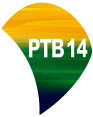 